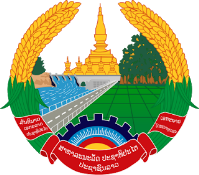 ສາທາລະນະ​ລັດ  ປະຊາທິປະ​ໄຕ  ປະຊາຊົນ​ລາວສັນຕິພາບ  ​ເອກະ​ລາດ  ປະຊາທິປະ​ໄຕ  ​ເອກະ​ພາບ  ວັດທະນາ​ຖາວອນ--------------------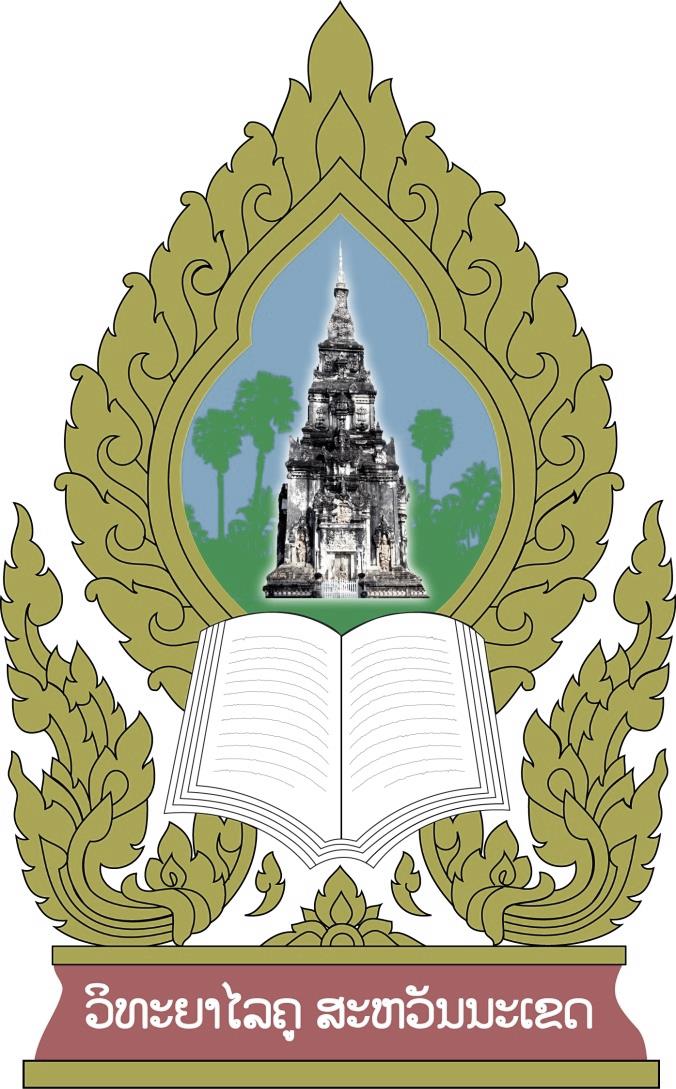 ໜັງສືຕອບຮັບການສະເໜີເປັນຜູ້ຊົງຄຸນວຸດທິພາຍນອກປ້ອງກັນບົດວິໄຈອີງຕາມໜັງສືສະເໜີຂອງປະທານສະພາວິທະຍາສາດວິທະຍາໄລຄູສະຫວັນນະເຂດ ວ່າດ້ວຍການແຕ່ງຕັ້ງຜູ້ຊົງຄຸນວຸດທິກວດສອບບົດຄວາມວິໄຈ ສະບັບເລກທີ ......................................ຮຽນ: ທ່ານ ປະທານສະພາວິທະຍາສາດວິທະຍາໄລຄູສະຫວັນນະເຂດເລື່ອງ: ການຕອບຮັບ ເປັນຜູ້ຊົງຄຸນວຸດທິ ປະທານປ້ອງກັນບົດວິໄຈຂອງຄູຂ້າພະເຈົ້າຊື່ແລະນາມສະກຸນ: ............................................. ວັນເດືອນປີເກີດ: .......................... ບ້ານຢູ່ປັດຈຸບັນ: ..................................................................ວິຊາສະເພາະທີ່ຈົບ: ....................................................................ບ່ອນສັງກັດ: .................................................................ຕຳແໜ່ງບໍລິຫານ: .........................................................ຕຳແໜ່ງວິຊາການຄູ: ................................................ປະສົບການດ້ານການບໍລິຫານ: ...............................................................................................ປະສົບການດ້ານການສອນ: ......................... ປີຄຳຄິດເຫັັນຂອງຜູ້ຊົງຄຸນວຸດທິພາຍນອກ: ຂ້າພະເຈົ້າມີຄວາມຍິນດີ ແລະ ເຕັມໃຈໃນການເປັນຜູ້ຊົງຄຸນວຸດທິພາຍນອກຂອງສະພາວິທະຍາສາດຂອງວິທະຍາໄລຄູສະຫວັນນະເຂດ.ຄຳຄິດເຫັນຈາກປະທານສະພາວິທະຍາສາດ: ໂດຍຜ່ານການຄົ້ນຄວ້າໃນກອງປະຊຸມຂອງສະພາວິທະຍາສາດ ເຫັນວ່າທ່ານ ............................................................................... ມີຄວາມເໝາະສົມໃນການເປັນຜູ້ຊົງຄຸນວຸດທິພາຍນອກຕາມເງື່ອນໄຂດ້ານປະສົບການ ແລະ ຜົນງານດ້ານວິຊາການໃນໄລຍະຜ່ານມາ.ທີ່ ......................................................................ປະທານສະພາວິທະຍາສາດວິທະຍາໄລຄູສະຫວັນນະເຂດກະຊວງ​ສຶກສາທິການ ​ແລະ ກິລາກົມ​ສ້າງ​ຄູວິທະຍາ​ໄລ​ຄູ​ສະຫັວນນະ​ເຂດສະພາວິທະຍາສາດວິທະຍາໄລຄູສະຫວັນນະເຂດ​ເລກທີ: …………/ສວວຄສລົງວັນທີ ....................................                    